Informe de Cumplimiento al Programa Anual de Desarrollo Archivístico (PADA) 2021.Área Coordinadora de Archivos del OGAIPO.Enero 2022El Área Coordinadora de Archivos del Órgano Garante de Acceso a la Información Pública, Transparencia, Protección de Datos Personales y Buen Gobierno del Estado de Oaxaca, presenta el Informe Anual de Cumplimiento al Programa Anual de Desarrollo Archivístico (PADA) 2021, de conformidad con lo establecido por el artículo 26 de la Ley General de Archivos.El presente informe anual de cumplimiento, se desarrolla de acuerdo a los objetivos y líneas de acción establecidas en el Programa Anual de Desarrollo Archivístico 2021, así como a las actividades programadas en el mismo. El Objetivo General del Programa es mejorar el funcionamiento del Sistema Institucional de Archivos en cada una de las etapas de la gestión documental con la finalidad de dar cumplimiento a las disposiciones legales aplicables en materia de archivos.Para alcanzar el objetivo antes descrito, en el año que se reporta, se han realizado las siguientes actividades:ATENTAMENTE.C. Carlos Bautista Rojas.Titular del Área Coordinadora de Archivos del Órgano Garante de Acceso a la Información, Transparencia, Protección de Datos Personales y Buen Gobierno del Estado de Oaxaca.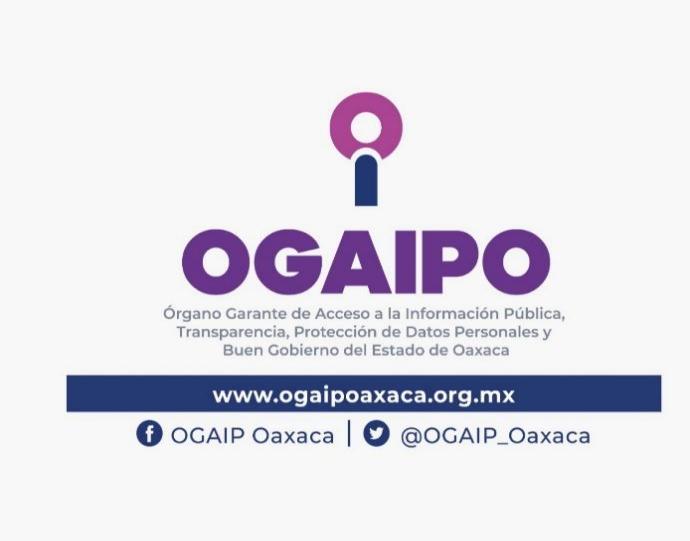 Datos de ContactoÁrea Coordinadora de ArchivosTitular:C. Carlos Bautista RojasEmail: coordinacion.archivos@ogaipoaxaca.org.mxTeléfono: 951 51 5 1190 ext. 213 y 214Personal operativo:Rigoberto Clemente Canseco Díaz,AnalistaRosa Delfina Urbieta VichidoAsistenteJuan Miguel Villacaña VivasAuxiliarTeléfono: 951 51 5 1190 ext. 213 y 214Actividad reportadaCumplimientoObservacionesElaborar un Diagnóstico archivístico del Instituto de Acceso a la Información Pública y Protección de Datos Personales del Estado de Oaxaca.El Área Coordinadora de Archivos diseñó un Plan de trabajo para la elaboración del diagnóstico archivístico, mismo que contempla:ObjetivosMetodologíaEtapas de desarrolloPlan y calendario de trabajo.En cumplimiento con el plan y calendario de trabajo se realizó la exploración en oficialía de partes, archivo de concentración, área coordinadora de archivos y archivos de trámite.Los datos recabados en la exploración respecto del nivel estructural (sistema institucional de archivos, recursos humanos, Infraestructura para la conservación y el almacenamiento, tecnología), nivel documental (Producción/ recepción e integración, Organización y descripción, Acceso y consulta, Valoración y disposición) y nivel normativo fueron procesados y analizados, identificando áreas de mejora.Derivado de la extinción del Instituto de Acceso a la Información Pública y Protección de Datos Personales (IAIP) y la instalación del Órgano Garante de Acceso a la Información Pública, Transparencia, Protección de Datos Personales y Buen Gobierno del Estado de Oaxaca, las actividades de integración y presentación del Diagnóstico archivístico, programada para el mes de octubre de 2021 fueron reprogramadas en el PADA 2022.Actualizar la inscripción en el Registro Nacional de Archivos.El 25 de noviembre de 2021, se realizó la solicitud de inscripción del Órgano Garante de Acceso a la Información Pública, Transparencia, Protección de Datos Personales y Buen Gobierno del Estado de Oaxaca al Registro Nacional de Archivos. Derivado de la extinción del Instituto de Acceso a la Información Pública y Protección de Datos Personales, no se realizó el refrendo a dicho registro, sin embargo, el Área Coordinadora de Archivos, realizó la solicitud de inscripción al Registro Nacional de Archivos, del Órgano Garante de Acceso a la Información Pública, Transparencia, Protección de Datos Personales y Buen Gobierno del Estado de Oaxaca.Determinar el procedimiento que permita la continuidad del ciclo vital de los expedientes producidos en los fondos documentales anteriores.El Área Coordinadora de Archivos elaboró la propuesta del procedimiento a seguir parar dar continuidad al ciclo vital de los expedientes producidos en los fondos documentales anteriores, mismo que fue aprobado por el Grupo Interdisciplinario en la tercera reunión de trabajo ordinaria celebrada el 09 de julio de 2021.El Procedimiento consta de:Revisión de los instrumentos de control de los fondos documentales anteriores.Calendario de visitas de las UA´s para la apertura de las cajas y el análisis de la documentación.Las UA´s a través de sus responsables de archivo de trámite elaborarán una tabla de equivalencias para la valoración.Las UA´s enviarán al ACA mediante oficio la solicitud para que el GI avale la tabla de equivalencia propuesta.El ACA convocará a reunión de trabajo GI para que analicen, emitan observaciones o en su defecto avalen las tablas de equivalencia.El ACA emitirá criterios o procedimientos específicos para la eliminación de la documentación de comprobación administrativa inmediata.UA´s promoverán la baja de la documentación de comprobación administrativa inmediataEl GI emitirá criterios para la disposición final de los expedientes del año 2015 y anteriores que se encuentran en el archivo de concentración. Archivo de concentración y UA´s promoverán la baja documental de los expedientes de archivo con base en los criterios emitidos por el GI.Derivado del diagnóstico archivístico del Instituto de Acceso a la Información Pública y Protección de Datos Personales se determinó la existencia de 113 cajas que resguarda actualmente el Archivo de Concentración y que serán valoradas para determinar su disposición final a partir del procedimiento aprobado.Elaborar el Manual de procedimientos en gestión documental.El Manual de procedimientos en gestión documental se encuentra en proceso de elaboración, esta actividad fue reprogramada, en virtud de que el curso “Gestión documental y administración de archivos” se realizó en el mes de octubre debido a la agenda de trabajo de la Dirección General de Gestión de Información y Estudios el INAI, el curso aportó elementos sobre el tratamiento integral que se le da a la documentación a lo largo de su ciclo vital, a través de la ejecución de procesos de producción, organización, acceso, consulta, valoración y disposición documental y conservación, elementos que integran la gestión documental y administración de archivos, mismos que serán aplicados por el SIA en la construcción del Manual de procedimientos en gestión documental y administración de archivo del Órgano Garante.La elaboración del Manual de procedimientos en gestión documental se incorporó como actividad en el PADA 2022.Elaborar el Programa de capacitación en gestión documental y administración de archivos dirigido a las áreas operativas del sistema institucional de archivos del IAIPEn cumplimiento con el artículo 28, fracción VII de la Ley General de Archivos, el Área Coordinadora de Archivos elaboró el Programa de capacitación en gestión documental y administración de archivos 2021, mismo que puede ser consultado en el siguiente enlace: https://ogaipoaxaca.org.mx/archivos/descargas/Programa_de_capacitacion_en_gestion_documental_y_admistracion_de_archivos_2021.docxCapacitar al personal de las áreas operativas del sistema institucional de archivosEl 22 de febrero de 2021 se llevó a cabo la capacitación sobre “Instrumentos de Control y Consulta Archivística” dirigida a las áreas operativas del Sistema Institucional de Archivos, a la que asistieron 17 mujeres y 10 hombres. El 28 de abril de 2021 se llevó a cabo el taller de capacitación sobre “Instrumentos de Control y Consulta Archivística dirigido a las áreas operativas del Sistema Institucional de Archivos, a la que asistieron 18 mujeres y 9 hombres.En atención a la actividad 2.2 del PADA 2021, el Área Coordinadora de Archivos llevó a cabo los días 16 y 17 de agosto del año que se reporta, en coordinación con el Instituto Nacional de Transparencia, Acceso a la Información y Protección de Datos Personales (INAI), el curso “Conceptos básicos y legislación en materia de archivos”, a través de medios digitales, mismo que fue impartido al personal del IAIP Oaxaca, así como al personal de diversos Sujetos obligados que en el ejercicio de sus funciones producen, reciben o poseen documentos de archivo, al cual Asistieron 169 personas del servicio público, de las cuáles, 106 son mujeres (63%) y 63 hombres (37%).En atención a la actividad 2.2 del PADA 2021, el Área Coordinadora de Archivos llevó a cabo los días los días 12 y 13 de octubre de 2021 a través de medios digitales, el curso denominado “Gestión documental y administración de archivos”, mismo que fue impartido al personal del IAIP Oaxaca, así como al personal de diversos Sujetos obligados que en el ejercicio de sus funciones producen, reciben o poseen documentos de archivo. A esta capacitación asistieron 259 personas del servicio público, de las cuáles, 178 fueron mujeres (69%)  y 81 hombres (31%).El día 09 de diciembre del 2021 a través de medios digitales, fue impartido al personal del OGAIPO, así como al personal de diversos Sujetos obligados que en el ejercicio de sus funciones producen, reciben o poseen documentos de archivo, el Foro “Los Sistemas de Archivo y su importancia en el Fortalecimiento Institucional y la Construcción de una Adecuada Gestión Gubernamental” Asistieron 181 personas del servicio público, de las cuáles, 125 son mujeres (70%) y 56 hombres (30%).De igual manera, en el año que se reporta, el Área Coordinadora de Archivos brindó 6 asesorías a las y los Responsables de Archivo de Trámite de las siguientes unidades administrativas: Dirección de Asuntos Jurídicos, Dirección de Comunicación, Capacitación, Evaluación, Archivos y Datos Personales, Dirección de Administración, Contraloría General, Dirección de Tecnologías de Transparencia. Fueron asesoradas y asesorados un total de 15 mujeres y 10 hombres.Fueron impartidos al personal del Órgano Garante, así como al personal de diversos Sujetos obligados que en el ejercicio de sus funciones producen, reciben o poseen documentos de archivo.Actualizar el Cuadro General de Clasificación Archivística.El Cuadro General de Clasificación Archivística 2021 fue integrado por el Área Coordinadora de Archivos, validado por el Comité de Transparencia y aprobado por el Consejo General del IAIP.Puede ser consultado en el siguiente enlace:https://ogaipoaxaca.org.mx/archivos/descargas/guias/ACDO-IAIP-027-2020%20CUADRO%20(1).pdf Actualizar el Catálogo de Disposición Documental.El Catálogo de Disposición Documental (CADIDO) 2021 fue integrado por el Área Coordinadora de Archivos, validado por el Comité de Transparencia y aprobado por el Consejo General del IAIP en la II Sesión Ordinaria del Consejo General el 28 de enero de 2021. El CADIDO puede ser consultado en el siguiente enlace:https://ogaipoaxaca.org.mx/archivos/descargas/CADIDO2021.pdf Derivado de la ejecución del Plan de trabajo para la elaboración de las Fichas Técnicas de Valoración Documental, el Área Coordinadora de Archivos recibió por parte de las unidades administrativas productoras de la documentación las fichas técnicas de valoración documental (FTVD) debidamente solventadas y las turnó mediante oficio IAIPPDP/ACA/02/2021 al grupo interdisciplinario para su análisis y en su caso, formulación de opiniones.Se realizó la Integración del Catálogo de Disposición Documental 2021, a partir de las Fichas Técnicas de Valoración Documental elaboradas por las unidades administrativas productoras de la documentación, así como por Responsables de Archivo de Trámite.Actualizar y publicar la Guía de Archivo Documental. La Guía de Archivo Documental 2020 fue integrada por el Área Coordinadora de Archivos, validado por el Comité de Transparencia y aprobado por el Consejo General del IAIP en la Sexta Sesión Ordinaria 2021, celebrada el veintiséis de marzo del dos mil veintiuno.Puede ser consultada en el siguiente enlace:https://ogaipoaxaca.org.mx/archivos/descargas/GuiaDocumental_IAIP2020.pdf El Área Coordinadora de Archivos elaboró el plan de trabajo para la integración de la Guía de Archivo Documental, así como la elaboración y ejecución del calendario de mesas de trabajo con las unidades administrativas productoras de la documentación y Responsables de Archivo de Trámite.Se integró la Guía de Archivo Documental 2020 a partir de los formularios elaborados por las unidades administrativas productoras de la documentación y Responsables de Archivo de Trámite.Elaborar y actualizar los inventarios generales por expediente.Los inventarios generales por expediente 2020, fueron elaborados y publicados en la Plataforma Nacional de Transparencia, así como en el micrositio de archivos de la página electrónica del Órgano Garante.Pueden ser consultados en el siguiente enlace:https://ogaipoaxaca.org.mx/archivos/descargas/Inventario%202020%20IAIP.rarDurante el mes de mayo, el Área Coordinadora de Archivos acompañó a las y los Responsables de Archivo de Trámite en la elaboración de los inventarios generales por expediente 2020, teniendo como resultado la elaboración y publicación de los mismos.